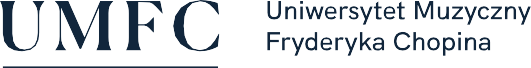 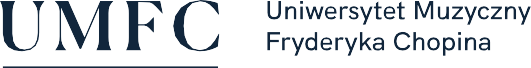 SPOSOBY REALIZACJI I WERYFIKACJI EFEKTÓW UCZENIA SIĘ ZOSTAŁY DOSTOSOWANE DO SYTACJI EPIDEMIOLOGICZNEJ WEWNĘTRZNYMI AKTAMI PRAWNYMI UCZELNINazwa przedmiotu:Nazwa przedmiotu:Nazwa przedmiotu:Nazwa przedmiotu:Nazwa przedmiotu:Nazwa przedmiotu:Nazwa przedmiotu:Nazwa przedmiotu:Nazwa przedmiotu:Nazwa przedmiotu:Nazwa przedmiotu:Nazwa przedmiotu:Nazwa przedmiotu:Nazwa przedmiotu:Nazwa przedmiotu:Nazwa przedmiotu:Nazwa przedmiotu:Nazwa przedmiotu:Nazwa przedmiotu:Nazwa przedmiotu:Nazwa przedmiotu:Nazwa przedmiotu:Nazwa przedmiotu:Nazwa przedmiotu:Jednostka prowadząca przedmiot:UMFC Filia w BiałymstokuWydział Instrumentalno-Pedagogiczny, Edukacji Muzycznej i WokalistykiJednostka prowadząca przedmiot:UMFC Filia w BiałymstokuWydział Instrumentalno-Pedagogiczny, Edukacji Muzycznej i WokalistykiJednostka prowadząca przedmiot:UMFC Filia w BiałymstokuWydział Instrumentalno-Pedagogiczny, Edukacji Muzycznej i WokalistykiJednostka prowadząca przedmiot:UMFC Filia w BiałymstokuWydział Instrumentalno-Pedagogiczny, Edukacji Muzycznej i WokalistykiJednostka prowadząca przedmiot:UMFC Filia w BiałymstokuWydział Instrumentalno-Pedagogiczny, Edukacji Muzycznej i WokalistykiJednostka prowadząca przedmiot:UMFC Filia w BiałymstokuWydział Instrumentalno-Pedagogiczny, Edukacji Muzycznej i WokalistykiJednostka prowadząca przedmiot:UMFC Filia w BiałymstokuWydział Instrumentalno-Pedagogiczny, Edukacji Muzycznej i WokalistykiJednostka prowadząca przedmiot:UMFC Filia w BiałymstokuWydział Instrumentalno-Pedagogiczny, Edukacji Muzycznej i WokalistykiJednostka prowadząca przedmiot:UMFC Filia w BiałymstokuWydział Instrumentalno-Pedagogiczny, Edukacji Muzycznej i WokalistykiJednostka prowadząca przedmiot:UMFC Filia w BiałymstokuWydział Instrumentalno-Pedagogiczny, Edukacji Muzycznej i WokalistykiJednostka prowadząca przedmiot:UMFC Filia w BiałymstokuWydział Instrumentalno-Pedagogiczny, Edukacji Muzycznej i WokalistykiJednostka prowadząca przedmiot:UMFC Filia w BiałymstokuWydział Instrumentalno-Pedagogiczny, Edukacji Muzycznej i WokalistykiJednostka prowadząca przedmiot:UMFC Filia w BiałymstokuWydział Instrumentalno-Pedagogiczny, Edukacji Muzycznej i WokalistykiJednostka prowadząca przedmiot:UMFC Filia w BiałymstokuWydział Instrumentalno-Pedagogiczny, Edukacji Muzycznej i WokalistykiJednostka prowadząca przedmiot:UMFC Filia w BiałymstokuWydział Instrumentalno-Pedagogiczny, Edukacji Muzycznej i WokalistykiJednostka prowadząca przedmiot:UMFC Filia w BiałymstokuWydział Instrumentalno-Pedagogiczny, Edukacji Muzycznej i WokalistykiJednostka prowadząca przedmiot:UMFC Filia w BiałymstokuWydział Instrumentalno-Pedagogiczny, Edukacji Muzycznej i WokalistykiJednostka prowadząca przedmiot:UMFC Filia w BiałymstokuWydział Instrumentalno-Pedagogiczny, Edukacji Muzycznej i WokalistykiJednostka prowadząca przedmiot:UMFC Filia w BiałymstokuWydział Instrumentalno-Pedagogiczny, Edukacji Muzycznej i WokalistykiJednostka prowadząca przedmiot:UMFC Filia w BiałymstokuWydział Instrumentalno-Pedagogiczny, Edukacji Muzycznej i WokalistykiRok akademicki:2020/2021Rok akademicki:2020/2021Rok akademicki:2020/2021Rok akademicki:2020/2021Kierunek:Kierunek:Kierunek:Kierunek:Kierunek:Kierunek:Kierunek:Kierunek:Kierunek:Kierunek:Kierunek:Kierunek:Specjalność:Specjalność:Specjalność:Specjalność:Specjalność:Specjalność:Specjalność:Specjalność:Specjalność:Specjalność:Specjalność:Specjalność:Forma studiów:Forma studiów:Forma studiów:Forma studiów:Forma studiów:Forma studiów:Forma studiów:Forma studiów:Forma studiów:Profil kształcenia:Profil kształcenia:Profil kształcenia:Profil kształcenia:Profil kształcenia:Profil kształcenia:Profil kształcenia:Status przedmiotu:Status przedmiotu:Status przedmiotu:Status przedmiotu:Status przedmiotu:Status przedmiotu:Status przedmiotu:Status przedmiotu:Forma zajęć:Forma zajęć:Forma zajęć:Forma zajęć:Forma zajęć:Forma zajęć:Forma zajęć:Język przedmiotu:Język przedmiotu:Język przedmiotu:Język przedmiotu:Język przedmiotu:Język przedmiotu:Język przedmiotu:Rok/semestr:I-II, 1-4Rok/semestr:I-II, 1-4Rok/semestr:I-II, 1-4Rok/semestr:I-II, 1-4Rok/semestr:I-II, 1-4Rok/semestr:I-II, 1-4Wymiar godzin:30Wymiar godzin:30Wymiar godzin:30Wymiar godzin:30Koordynator przedmiotuKoordynator przedmiotuKoordynator przedmiotuKoordynator przedmiotuKoordynator przedmiotuKierownik Katedry Chóralistyki i Edukacji ArtystycznejKierownik Katedry Chóralistyki i Edukacji ArtystycznejKierownik Katedry Chóralistyki i Edukacji ArtystycznejKierownik Katedry Chóralistyki i Edukacji ArtystycznejKierownik Katedry Chóralistyki i Edukacji ArtystycznejKierownik Katedry Chóralistyki i Edukacji ArtystycznejKierownik Katedry Chóralistyki i Edukacji ArtystycznejKierownik Katedry Chóralistyki i Edukacji ArtystycznejKierownik Katedry Chóralistyki i Edukacji ArtystycznejKierownik Katedry Chóralistyki i Edukacji ArtystycznejKierownik Katedry Chóralistyki i Edukacji ArtystycznejKierownik Katedry Chóralistyki i Edukacji ArtystycznejKierownik Katedry Chóralistyki i Edukacji ArtystycznejKierownik Katedry Chóralistyki i Edukacji ArtystycznejKierownik Katedry Chóralistyki i Edukacji ArtystycznejKierownik Katedry Chóralistyki i Edukacji ArtystycznejKierownik Katedry Chóralistyki i Edukacji ArtystycznejKierownik Katedry Chóralistyki i Edukacji ArtystycznejKierownik Katedry Chóralistyki i Edukacji ArtystycznejProwadzący zajęciaProwadzący zajęciaProwadzący zajęciaProwadzący zajęciaProwadzący zajęciaprof. dr hab. Wioletta Miłkowska, dr hab. Piotr Zawistowski, dr Karolina Mika,   mgr Magdalena Gładkowska, mgr Paweł Szypulskiprof. dr hab. Wioletta Miłkowska, dr hab. Piotr Zawistowski, dr Karolina Mika,   mgr Magdalena Gładkowska, mgr Paweł Szypulskiprof. dr hab. Wioletta Miłkowska, dr hab. Piotr Zawistowski, dr Karolina Mika,   mgr Magdalena Gładkowska, mgr Paweł Szypulskiprof. dr hab. Wioletta Miłkowska, dr hab. Piotr Zawistowski, dr Karolina Mika,   mgr Magdalena Gładkowska, mgr Paweł Szypulskiprof. dr hab. Wioletta Miłkowska, dr hab. Piotr Zawistowski, dr Karolina Mika,   mgr Magdalena Gładkowska, mgr Paweł Szypulskiprof. dr hab. Wioletta Miłkowska, dr hab. Piotr Zawistowski, dr Karolina Mika,   mgr Magdalena Gładkowska, mgr Paweł Szypulskiprof. dr hab. Wioletta Miłkowska, dr hab. Piotr Zawistowski, dr Karolina Mika,   mgr Magdalena Gładkowska, mgr Paweł Szypulskiprof. dr hab. Wioletta Miłkowska, dr hab. Piotr Zawistowski, dr Karolina Mika,   mgr Magdalena Gładkowska, mgr Paweł Szypulskiprof. dr hab. Wioletta Miłkowska, dr hab. Piotr Zawistowski, dr Karolina Mika,   mgr Magdalena Gładkowska, mgr Paweł Szypulskiprof. dr hab. Wioletta Miłkowska, dr hab. Piotr Zawistowski, dr Karolina Mika,   mgr Magdalena Gładkowska, mgr Paweł Szypulskiprof. dr hab. Wioletta Miłkowska, dr hab. Piotr Zawistowski, dr Karolina Mika,   mgr Magdalena Gładkowska, mgr Paweł Szypulskiprof. dr hab. Wioletta Miłkowska, dr hab. Piotr Zawistowski, dr Karolina Mika,   mgr Magdalena Gładkowska, mgr Paweł Szypulskiprof. dr hab. Wioletta Miłkowska, dr hab. Piotr Zawistowski, dr Karolina Mika,   mgr Magdalena Gładkowska, mgr Paweł Szypulskiprof. dr hab. Wioletta Miłkowska, dr hab. Piotr Zawistowski, dr Karolina Mika,   mgr Magdalena Gładkowska, mgr Paweł Szypulskiprof. dr hab. Wioletta Miłkowska, dr hab. Piotr Zawistowski, dr Karolina Mika,   mgr Magdalena Gładkowska, mgr Paweł Szypulskiprof. dr hab. Wioletta Miłkowska, dr hab. Piotr Zawistowski, dr Karolina Mika,   mgr Magdalena Gładkowska, mgr Paweł Szypulskiprof. dr hab. Wioletta Miłkowska, dr hab. Piotr Zawistowski, dr Karolina Mika,   mgr Magdalena Gładkowska, mgr Paweł Szypulskiprof. dr hab. Wioletta Miłkowska, dr hab. Piotr Zawistowski, dr Karolina Mika,   mgr Magdalena Gładkowska, mgr Paweł Szypulskiprof. dr hab. Wioletta Miłkowska, dr hab. Piotr Zawistowski, dr Karolina Mika,   mgr Magdalena Gładkowska, mgr Paweł SzypulskiCele przedmiotuCele przedmiotuCele przedmiotuCele przedmiotuCele przedmiotuWymagania wstępneWymagania wstępneWymagania wstępneWymagania wstępneWymagania wstępneKategorie efektów Nr efektu Nr efektu Nr efektu Nr efektu EFEKTY UCZENIA SIĘ DLA PRZEDMIOTUEFEKTY UCZENIA SIĘ DLA PRZEDMIOTUEFEKTY UCZENIA SIĘ DLA PRZEDMIOTUEFEKTY UCZENIA SIĘ DLA PRZEDMIOTUEFEKTY UCZENIA SIĘ DLA PRZEDMIOTUEFEKTY UCZENIA SIĘ DLA PRZEDMIOTUEFEKTY UCZENIA SIĘ DLA PRZEDMIOTUEFEKTY UCZENIA SIĘ DLA PRZEDMIOTUEFEKTY UCZENIA SIĘ DLA PRZEDMIOTUEFEKTY UCZENIA SIĘ DLA PRZEDMIOTUEFEKTY UCZENIA SIĘ DLA PRZEDMIOTUEFEKTY UCZENIA SIĘ DLA PRZEDMIOTUEFEKTY UCZENIA SIĘ DLA PRZEDMIOTUEFEKTY UCZENIA SIĘ DLA PRZEDMIOTUEFEKTY UCZENIA SIĘ DLA PRZEDMIOTUEFEKTY UCZENIA SIĘ DLA PRZEDMIOTUEFEKTY UCZENIA SIĘ DLA PRZEDMIOTUEFEKTY UCZENIA SIĘ DLA PRZEDMIOTUNumer efektu kier./spec.Wiedza1111K1_W1Umiejętności2222K1_U2Umiejętności3333K1_U7Umiejętności4444K1_U7Kompetencje społeczne5555Rozumie potrzebę systematycznego doskonalenia swoich umiejętności 
i w kreatywny sposób rozwiązuje problemy wykonawczeRozumie potrzebę systematycznego doskonalenia swoich umiejętności 
i w kreatywny sposób rozwiązuje problemy wykonawczeRozumie potrzebę systematycznego doskonalenia swoich umiejętności 
i w kreatywny sposób rozwiązuje problemy wykonawczeRozumie potrzebę systematycznego doskonalenia swoich umiejętności 
i w kreatywny sposób rozwiązuje problemy wykonawczeRozumie potrzebę systematycznego doskonalenia swoich umiejętności 
i w kreatywny sposób rozwiązuje problemy wykonawczeRozumie potrzebę systematycznego doskonalenia swoich umiejętności 
i w kreatywny sposób rozwiązuje problemy wykonawczeRozumie potrzebę systematycznego doskonalenia swoich umiejętności 
i w kreatywny sposób rozwiązuje problemy wykonawczeRozumie potrzebę systematycznego doskonalenia swoich umiejętności 
i w kreatywny sposób rozwiązuje problemy wykonawczeRozumie potrzebę systematycznego doskonalenia swoich umiejętności 
i w kreatywny sposób rozwiązuje problemy wykonawczeRozumie potrzebę systematycznego doskonalenia swoich umiejętności 
i w kreatywny sposób rozwiązuje problemy wykonawczeRozumie potrzebę systematycznego doskonalenia swoich umiejętności 
i w kreatywny sposób rozwiązuje problemy wykonawczeRozumie potrzebę systematycznego doskonalenia swoich umiejętności 
i w kreatywny sposób rozwiązuje problemy wykonawczeRozumie potrzebę systematycznego doskonalenia swoich umiejętności 
i w kreatywny sposób rozwiązuje problemy wykonawczeRozumie potrzebę systematycznego doskonalenia swoich umiejętności 
i w kreatywny sposób rozwiązuje problemy wykonawczeRozumie potrzebę systematycznego doskonalenia swoich umiejętności 
i w kreatywny sposób rozwiązuje problemy wykonawczeRozumie potrzebę systematycznego doskonalenia swoich umiejętności 
i w kreatywny sposób rozwiązuje problemy wykonawczeRozumie potrzebę systematycznego doskonalenia swoich umiejętności 
i w kreatywny sposób rozwiązuje problemy wykonawczeRozumie potrzebę systematycznego doskonalenia swoich umiejętności 
i w kreatywny sposób rozwiązuje problemy wykonawczeK1_K1K1_K3TREŚCI PROGRAMOWE PRZEDMIOTUTREŚCI PROGRAMOWE PRZEDMIOTUTREŚCI PROGRAMOWE PRZEDMIOTUTREŚCI PROGRAMOWE PRZEDMIOTUTREŚCI PROGRAMOWE PRZEDMIOTUTREŚCI PROGRAMOWE PRZEDMIOTUTREŚCI PROGRAMOWE PRZEDMIOTUTREŚCI PROGRAMOWE PRZEDMIOTUTREŚCI PROGRAMOWE PRZEDMIOTUTREŚCI PROGRAMOWE PRZEDMIOTUTREŚCI PROGRAMOWE PRZEDMIOTUTREŚCI PROGRAMOWE PRZEDMIOTUTREŚCI PROGRAMOWE PRZEDMIOTUTREŚCI PROGRAMOWE PRZEDMIOTUTREŚCI PROGRAMOWE PRZEDMIOTUTREŚCI PROGRAMOWE PRZEDMIOTUTREŚCI PROGRAMOWE PRZEDMIOTUTREŚCI PROGRAMOWE PRZEDMIOTUTREŚCI PROGRAMOWE PRZEDMIOTUTREŚCI PROGRAMOWE PRZEDMIOTUTREŚCI PROGRAMOWE PRZEDMIOTUTREŚCI PROGRAMOWE PRZEDMIOTUTREŚCI PROGRAMOWE PRZEDMIOTULiczba godzinSemestr ISemestr ISemestr ISemestr ISemestr ISemestr ISemestr ISemestr ISemestr ISemestr ISemestr ISemestr ISemestr ISemestr ISemestr ISemestr ISemestr ISemestr ISemestr ISemestr ISemestr ISemestr ISemestr ISemestr IIZagadnienia 3. Kontynuacja i utrwalanie zagadnień I semestru 4. Łączenie kluczy C z kluczem wiolinowym i basowym (wybrane tria, divertimenta i kwartety smyczkowe) Semestr IIZagadnienia 3. Kontynuacja i utrwalanie zagadnień I semestru 4. Łączenie kluczy C z kluczem wiolinowym i basowym (wybrane tria, divertimenta i kwartety smyczkowe) Semestr IIZagadnienia 3. Kontynuacja i utrwalanie zagadnień I semestru 4. Łączenie kluczy C z kluczem wiolinowym i basowym (wybrane tria, divertimenta i kwartety smyczkowe) Semestr IIZagadnienia 3. Kontynuacja i utrwalanie zagadnień I semestru 4. Łączenie kluczy C z kluczem wiolinowym i basowym (wybrane tria, divertimenta i kwartety smyczkowe) Semestr IIZagadnienia 3. Kontynuacja i utrwalanie zagadnień I semestru 4. Łączenie kluczy C z kluczem wiolinowym i basowym (wybrane tria, divertimenta i kwartety smyczkowe) Semestr IIZagadnienia 3. Kontynuacja i utrwalanie zagadnień I semestru 4. Łączenie kluczy C z kluczem wiolinowym i basowym (wybrane tria, divertimenta i kwartety smyczkowe) Semestr IIZagadnienia 3. Kontynuacja i utrwalanie zagadnień I semestru 4. Łączenie kluczy C z kluczem wiolinowym i basowym (wybrane tria, divertimenta i kwartety smyczkowe) Semestr IIZagadnienia 3. Kontynuacja i utrwalanie zagadnień I semestru 4. Łączenie kluczy C z kluczem wiolinowym i basowym (wybrane tria, divertimenta i kwartety smyczkowe) Semestr IIZagadnienia 3. Kontynuacja i utrwalanie zagadnień I semestru 4. Łączenie kluczy C z kluczem wiolinowym i basowym (wybrane tria, divertimenta i kwartety smyczkowe) Semestr IIZagadnienia 3. Kontynuacja i utrwalanie zagadnień I semestru 4. Łączenie kluczy C z kluczem wiolinowym i basowym (wybrane tria, divertimenta i kwartety smyczkowe) Semestr IIZagadnienia 3. Kontynuacja i utrwalanie zagadnień I semestru 4. Łączenie kluczy C z kluczem wiolinowym i basowym (wybrane tria, divertimenta i kwartety smyczkowe) Semestr IIZagadnienia 3. Kontynuacja i utrwalanie zagadnień I semestru 4. Łączenie kluczy C z kluczem wiolinowym i basowym (wybrane tria, divertimenta i kwartety smyczkowe) Semestr IIZagadnienia 3. Kontynuacja i utrwalanie zagadnień I semestru 4. Łączenie kluczy C z kluczem wiolinowym i basowym (wybrane tria, divertimenta i kwartety smyczkowe) Semestr IIZagadnienia 3. Kontynuacja i utrwalanie zagadnień I semestru 4. Łączenie kluczy C z kluczem wiolinowym i basowym (wybrane tria, divertimenta i kwartety smyczkowe) Semestr IIZagadnienia 3. Kontynuacja i utrwalanie zagadnień I semestru 4. Łączenie kluczy C z kluczem wiolinowym i basowym (wybrane tria, divertimenta i kwartety smyczkowe) Semestr IIZagadnienia 3. Kontynuacja i utrwalanie zagadnień I semestru 4. Łączenie kluczy C z kluczem wiolinowym i basowym (wybrane tria, divertimenta i kwartety smyczkowe) Semestr IIZagadnienia 3. Kontynuacja i utrwalanie zagadnień I semestru 4. Łączenie kluczy C z kluczem wiolinowym i basowym (wybrane tria, divertimenta i kwartety smyczkowe) Semestr IIZagadnienia 3. Kontynuacja i utrwalanie zagadnień I semestru 4. Łączenie kluczy C z kluczem wiolinowym i basowym (wybrane tria, divertimenta i kwartety smyczkowe) Semestr IIZagadnienia 3. Kontynuacja i utrwalanie zagadnień I semestru 4. Łączenie kluczy C z kluczem wiolinowym i basowym (wybrane tria, divertimenta i kwartety smyczkowe) Semestr IIZagadnienia 3. Kontynuacja i utrwalanie zagadnień I semestru 4. Łączenie kluczy C z kluczem wiolinowym i basowym (wybrane tria, divertimenta i kwartety smyczkowe) Semestr IIZagadnienia 3. Kontynuacja i utrwalanie zagadnień I semestru 4. Łączenie kluczy C z kluczem wiolinowym i basowym (wybrane tria, divertimenta i kwartety smyczkowe) Semestr IIZagadnienia 3. Kontynuacja i utrwalanie zagadnień I semestru 4. Łączenie kluczy C z kluczem wiolinowym i basowym (wybrane tria, divertimenta i kwartety smyczkowe) Semestr IIZagadnienia 3. Kontynuacja i utrwalanie zagadnień I semestru 4. Łączenie kluczy C z kluczem wiolinowym i basowym (wybrane tria, divertimenta i kwartety smyczkowe) 7,5Semestr III Zagadnienia 5. Utrwalanie i poszerzanie umiejętności nabytych w I roku nauki, 6. Wprowadzenie pojedynczych instrumentów transponujących Materiał nauczania Utwory chóralne, ćwiczenia w starych kluczach, tria, divertimenta, kwartety smyczkowe, proste formy instrumentalne zawierające pojedyncze instrumenty transponująceSemestr III Zagadnienia 5. Utrwalanie i poszerzanie umiejętności nabytych w I roku nauki, 6. Wprowadzenie pojedynczych instrumentów transponujących Materiał nauczania Utwory chóralne, ćwiczenia w starych kluczach, tria, divertimenta, kwartety smyczkowe, proste formy instrumentalne zawierające pojedyncze instrumenty transponująceSemestr III Zagadnienia 5. Utrwalanie i poszerzanie umiejętności nabytych w I roku nauki, 6. Wprowadzenie pojedynczych instrumentów transponujących Materiał nauczania Utwory chóralne, ćwiczenia w starych kluczach, tria, divertimenta, kwartety smyczkowe, proste formy instrumentalne zawierające pojedyncze instrumenty transponująceSemestr III Zagadnienia 5. Utrwalanie i poszerzanie umiejętności nabytych w I roku nauki, 6. Wprowadzenie pojedynczych instrumentów transponujących Materiał nauczania Utwory chóralne, ćwiczenia w starych kluczach, tria, divertimenta, kwartety smyczkowe, proste formy instrumentalne zawierające pojedyncze instrumenty transponująceSemestr III Zagadnienia 5. Utrwalanie i poszerzanie umiejętności nabytych w I roku nauki, 6. Wprowadzenie pojedynczych instrumentów transponujących Materiał nauczania Utwory chóralne, ćwiczenia w starych kluczach, tria, divertimenta, kwartety smyczkowe, proste formy instrumentalne zawierające pojedyncze instrumenty transponująceSemestr III Zagadnienia 5. Utrwalanie i poszerzanie umiejętności nabytych w I roku nauki, 6. Wprowadzenie pojedynczych instrumentów transponujących Materiał nauczania Utwory chóralne, ćwiczenia w starych kluczach, tria, divertimenta, kwartety smyczkowe, proste formy instrumentalne zawierające pojedyncze instrumenty transponująceSemestr III Zagadnienia 5. Utrwalanie i poszerzanie umiejętności nabytych w I roku nauki, 6. Wprowadzenie pojedynczych instrumentów transponujących Materiał nauczania Utwory chóralne, ćwiczenia w starych kluczach, tria, divertimenta, kwartety smyczkowe, proste formy instrumentalne zawierające pojedyncze instrumenty transponująceSemestr III Zagadnienia 5. Utrwalanie i poszerzanie umiejętności nabytych w I roku nauki, 6. Wprowadzenie pojedynczych instrumentów transponujących Materiał nauczania Utwory chóralne, ćwiczenia w starych kluczach, tria, divertimenta, kwartety smyczkowe, proste formy instrumentalne zawierające pojedyncze instrumenty transponująceSemestr III Zagadnienia 5. Utrwalanie i poszerzanie umiejętności nabytych w I roku nauki, 6. Wprowadzenie pojedynczych instrumentów transponujących Materiał nauczania Utwory chóralne, ćwiczenia w starych kluczach, tria, divertimenta, kwartety smyczkowe, proste formy instrumentalne zawierające pojedyncze instrumenty transponująceSemestr III Zagadnienia 5. Utrwalanie i poszerzanie umiejętności nabytych w I roku nauki, 6. Wprowadzenie pojedynczych instrumentów transponujących Materiał nauczania Utwory chóralne, ćwiczenia w starych kluczach, tria, divertimenta, kwartety smyczkowe, proste formy instrumentalne zawierające pojedyncze instrumenty transponująceSemestr III Zagadnienia 5. Utrwalanie i poszerzanie umiejętności nabytych w I roku nauki, 6. Wprowadzenie pojedynczych instrumentów transponujących Materiał nauczania Utwory chóralne, ćwiczenia w starych kluczach, tria, divertimenta, kwartety smyczkowe, proste formy instrumentalne zawierające pojedyncze instrumenty transponująceSemestr III Zagadnienia 5. Utrwalanie i poszerzanie umiejętności nabytych w I roku nauki, 6. Wprowadzenie pojedynczych instrumentów transponujących Materiał nauczania Utwory chóralne, ćwiczenia w starych kluczach, tria, divertimenta, kwartety smyczkowe, proste formy instrumentalne zawierające pojedyncze instrumenty transponująceSemestr III Zagadnienia 5. Utrwalanie i poszerzanie umiejętności nabytych w I roku nauki, 6. Wprowadzenie pojedynczych instrumentów transponujących Materiał nauczania Utwory chóralne, ćwiczenia w starych kluczach, tria, divertimenta, kwartety smyczkowe, proste formy instrumentalne zawierające pojedyncze instrumenty transponująceSemestr III Zagadnienia 5. Utrwalanie i poszerzanie umiejętności nabytych w I roku nauki, 6. Wprowadzenie pojedynczych instrumentów transponujących Materiał nauczania Utwory chóralne, ćwiczenia w starych kluczach, tria, divertimenta, kwartety smyczkowe, proste formy instrumentalne zawierające pojedyncze instrumenty transponująceSemestr III Zagadnienia 5. Utrwalanie i poszerzanie umiejętności nabytych w I roku nauki, 6. Wprowadzenie pojedynczych instrumentów transponujących Materiał nauczania Utwory chóralne, ćwiczenia w starych kluczach, tria, divertimenta, kwartety smyczkowe, proste formy instrumentalne zawierające pojedyncze instrumenty transponująceSemestr III Zagadnienia 5. Utrwalanie i poszerzanie umiejętności nabytych w I roku nauki, 6. Wprowadzenie pojedynczych instrumentów transponujących Materiał nauczania Utwory chóralne, ćwiczenia w starych kluczach, tria, divertimenta, kwartety smyczkowe, proste formy instrumentalne zawierające pojedyncze instrumenty transponująceSemestr III Zagadnienia 5. Utrwalanie i poszerzanie umiejętności nabytych w I roku nauki, 6. Wprowadzenie pojedynczych instrumentów transponujących Materiał nauczania Utwory chóralne, ćwiczenia w starych kluczach, tria, divertimenta, kwartety smyczkowe, proste formy instrumentalne zawierające pojedyncze instrumenty transponująceSemestr III Zagadnienia 5. Utrwalanie i poszerzanie umiejętności nabytych w I roku nauki, 6. Wprowadzenie pojedynczych instrumentów transponujących Materiał nauczania Utwory chóralne, ćwiczenia w starych kluczach, tria, divertimenta, kwartety smyczkowe, proste formy instrumentalne zawierające pojedyncze instrumenty transponująceSemestr III Zagadnienia 5. Utrwalanie i poszerzanie umiejętności nabytych w I roku nauki, 6. Wprowadzenie pojedynczych instrumentów transponujących Materiał nauczania Utwory chóralne, ćwiczenia w starych kluczach, tria, divertimenta, kwartety smyczkowe, proste formy instrumentalne zawierające pojedyncze instrumenty transponująceSemestr III Zagadnienia 5. Utrwalanie i poszerzanie umiejętności nabytych w I roku nauki, 6. Wprowadzenie pojedynczych instrumentów transponujących Materiał nauczania Utwory chóralne, ćwiczenia w starych kluczach, tria, divertimenta, kwartety smyczkowe, proste formy instrumentalne zawierające pojedyncze instrumenty transponująceSemestr III Zagadnienia 5. Utrwalanie i poszerzanie umiejętności nabytych w I roku nauki, 6. Wprowadzenie pojedynczych instrumentów transponujących Materiał nauczania Utwory chóralne, ćwiczenia w starych kluczach, tria, divertimenta, kwartety smyczkowe, proste formy instrumentalne zawierające pojedyncze instrumenty transponująceSemestr III Zagadnienia 5. Utrwalanie i poszerzanie umiejętności nabytych w I roku nauki, 6. Wprowadzenie pojedynczych instrumentów transponujących Materiał nauczania Utwory chóralne, ćwiczenia w starych kluczach, tria, divertimenta, kwartety smyczkowe, proste formy instrumentalne zawierające pojedyncze instrumenty transponująceSemestr III Zagadnienia 5. Utrwalanie i poszerzanie umiejętności nabytych w I roku nauki, 6. Wprowadzenie pojedynczych instrumentów transponujących Materiał nauczania Utwory chóralne, ćwiczenia w starych kluczach, tria, divertimenta, kwartety smyczkowe, proste formy instrumentalne zawierające pojedyncze instrumenty transponujące7,5Semestr IVZagadnienia 7. Kontynuacja zagadnień z poprzednich semestrów, 8. Wprowadzenie bardziej rozbudowanych form instrumentalnych łączących instrumenty smyczkowe i dęte Materiał nauczania Partytury chóralne, ćwiczenia w starych kluczach, formy instrumentalne zawierające 1 i więcej instrumentów transponujących Semestr IVZagadnienia 7. Kontynuacja zagadnień z poprzednich semestrów, 8. Wprowadzenie bardziej rozbudowanych form instrumentalnych łączących instrumenty smyczkowe i dęte Materiał nauczania Partytury chóralne, ćwiczenia w starych kluczach, formy instrumentalne zawierające 1 i więcej instrumentów transponujących Semestr IVZagadnienia 7. Kontynuacja zagadnień z poprzednich semestrów, 8. Wprowadzenie bardziej rozbudowanych form instrumentalnych łączących instrumenty smyczkowe i dęte Materiał nauczania Partytury chóralne, ćwiczenia w starych kluczach, formy instrumentalne zawierające 1 i więcej instrumentów transponujących Semestr IVZagadnienia 7. Kontynuacja zagadnień z poprzednich semestrów, 8. Wprowadzenie bardziej rozbudowanych form instrumentalnych łączących instrumenty smyczkowe i dęte Materiał nauczania Partytury chóralne, ćwiczenia w starych kluczach, formy instrumentalne zawierające 1 i więcej instrumentów transponujących Semestr IVZagadnienia 7. Kontynuacja zagadnień z poprzednich semestrów, 8. Wprowadzenie bardziej rozbudowanych form instrumentalnych łączących instrumenty smyczkowe i dęte Materiał nauczania Partytury chóralne, ćwiczenia w starych kluczach, formy instrumentalne zawierające 1 i więcej instrumentów transponujących Semestr IVZagadnienia 7. Kontynuacja zagadnień z poprzednich semestrów, 8. Wprowadzenie bardziej rozbudowanych form instrumentalnych łączących instrumenty smyczkowe i dęte Materiał nauczania Partytury chóralne, ćwiczenia w starych kluczach, formy instrumentalne zawierające 1 i więcej instrumentów transponujących Semestr IVZagadnienia 7. Kontynuacja zagadnień z poprzednich semestrów, 8. Wprowadzenie bardziej rozbudowanych form instrumentalnych łączących instrumenty smyczkowe i dęte Materiał nauczania Partytury chóralne, ćwiczenia w starych kluczach, formy instrumentalne zawierające 1 i więcej instrumentów transponujących Semestr IVZagadnienia 7. Kontynuacja zagadnień z poprzednich semestrów, 8. Wprowadzenie bardziej rozbudowanych form instrumentalnych łączących instrumenty smyczkowe i dęte Materiał nauczania Partytury chóralne, ćwiczenia w starych kluczach, formy instrumentalne zawierające 1 i więcej instrumentów transponujących Semestr IVZagadnienia 7. Kontynuacja zagadnień z poprzednich semestrów, 8. Wprowadzenie bardziej rozbudowanych form instrumentalnych łączących instrumenty smyczkowe i dęte Materiał nauczania Partytury chóralne, ćwiczenia w starych kluczach, formy instrumentalne zawierające 1 i więcej instrumentów transponujących Semestr IVZagadnienia 7. Kontynuacja zagadnień z poprzednich semestrów, 8. Wprowadzenie bardziej rozbudowanych form instrumentalnych łączących instrumenty smyczkowe i dęte Materiał nauczania Partytury chóralne, ćwiczenia w starych kluczach, formy instrumentalne zawierające 1 i więcej instrumentów transponujących Semestr IVZagadnienia 7. Kontynuacja zagadnień z poprzednich semestrów, 8. Wprowadzenie bardziej rozbudowanych form instrumentalnych łączących instrumenty smyczkowe i dęte Materiał nauczania Partytury chóralne, ćwiczenia w starych kluczach, formy instrumentalne zawierające 1 i więcej instrumentów transponujących Semestr IVZagadnienia 7. Kontynuacja zagadnień z poprzednich semestrów, 8. Wprowadzenie bardziej rozbudowanych form instrumentalnych łączących instrumenty smyczkowe i dęte Materiał nauczania Partytury chóralne, ćwiczenia w starych kluczach, formy instrumentalne zawierające 1 i więcej instrumentów transponujących Semestr IVZagadnienia 7. Kontynuacja zagadnień z poprzednich semestrów, 8. Wprowadzenie bardziej rozbudowanych form instrumentalnych łączących instrumenty smyczkowe i dęte Materiał nauczania Partytury chóralne, ćwiczenia w starych kluczach, formy instrumentalne zawierające 1 i więcej instrumentów transponujących Semestr IVZagadnienia 7. Kontynuacja zagadnień z poprzednich semestrów, 8. Wprowadzenie bardziej rozbudowanych form instrumentalnych łączących instrumenty smyczkowe i dęte Materiał nauczania Partytury chóralne, ćwiczenia w starych kluczach, formy instrumentalne zawierające 1 i więcej instrumentów transponujących Semestr IVZagadnienia 7. Kontynuacja zagadnień z poprzednich semestrów, 8. Wprowadzenie bardziej rozbudowanych form instrumentalnych łączących instrumenty smyczkowe i dęte Materiał nauczania Partytury chóralne, ćwiczenia w starych kluczach, formy instrumentalne zawierające 1 i więcej instrumentów transponujących Semestr IVZagadnienia 7. Kontynuacja zagadnień z poprzednich semestrów, 8. Wprowadzenie bardziej rozbudowanych form instrumentalnych łączących instrumenty smyczkowe i dęte Materiał nauczania Partytury chóralne, ćwiczenia w starych kluczach, formy instrumentalne zawierające 1 i więcej instrumentów transponujących Semestr IVZagadnienia 7. Kontynuacja zagadnień z poprzednich semestrów, 8. Wprowadzenie bardziej rozbudowanych form instrumentalnych łączących instrumenty smyczkowe i dęte Materiał nauczania Partytury chóralne, ćwiczenia w starych kluczach, formy instrumentalne zawierające 1 i więcej instrumentów transponujących Semestr IVZagadnienia 7. Kontynuacja zagadnień z poprzednich semestrów, 8. Wprowadzenie bardziej rozbudowanych form instrumentalnych łączących instrumenty smyczkowe i dęte Materiał nauczania Partytury chóralne, ćwiczenia w starych kluczach, formy instrumentalne zawierające 1 i więcej instrumentów transponujących Semestr IVZagadnienia 7. Kontynuacja zagadnień z poprzednich semestrów, 8. Wprowadzenie bardziej rozbudowanych form instrumentalnych łączących instrumenty smyczkowe i dęte Materiał nauczania Partytury chóralne, ćwiczenia w starych kluczach, formy instrumentalne zawierające 1 i więcej instrumentów transponujących Semestr IVZagadnienia 7. Kontynuacja zagadnień z poprzednich semestrów, 8. Wprowadzenie bardziej rozbudowanych form instrumentalnych łączących instrumenty smyczkowe i dęte Materiał nauczania Partytury chóralne, ćwiczenia w starych kluczach, formy instrumentalne zawierające 1 i więcej instrumentów transponujących Semestr IVZagadnienia 7. Kontynuacja zagadnień z poprzednich semestrów, 8. Wprowadzenie bardziej rozbudowanych form instrumentalnych łączących instrumenty smyczkowe i dęte Materiał nauczania Partytury chóralne, ćwiczenia w starych kluczach, formy instrumentalne zawierające 1 i więcej instrumentów transponujących Semestr IVZagadnienia 7. Kontynuacja zagadnień z poprzednich semestrów, 8. Wprowadzenie bardziej rozbudowanych form instrumentalnych łączących instrumenty smyczkowe i dęte Materiał nauczania Partytury chóralne, ćwiczenia w starych kluczach, formy instrumentalne zawierające 1 i więcej instrumentów transponujących Semestr IVZagadnienia 7. Kontynuacja zagadnień z poprzednich semestrów, 8. Wprowadzenie bardziej rozbudowanych form instrumentalnych łączących instrumenty smyczkowe i dęte Materiał nauczania Partytury chóralne, ćwiczenia w starych kluczach, formy instrumentalne zawierające 1 i więcej instrumentów transponujących 7,5Metody kształceniaMetody kształceniaMetody kształceniaMetody kształceniaTeoretyczno-praktyczna: 1. indywidualna praca z pedagogiem 2. praca samodzielna 3. wykład problemowy 4. praca z tekstem i dyskusja Teoretyczno-praktyczna: 1. indywidualna praca z pedagogiem 2. praca samodzielna 3. wykład problemowy 4. praca z tekstem i dyskusja Teoretyczno-praktyczna: 1. indywidualna praca z pedagogiem 2. praca samodzielna 3. wykład problemowy 4. praca z tekstem i dyskusja Teoretyczno-praktyczna: 1. indywidualna praca z pedagogiem 2. praca samodzielna 3. wykład problemowy 4. praca z tekstem i dyskusja Teoretyczno-praktyczna: 1. indywidualna praca z pedagogiem 2. praca samodzielna 3. wykład problemowy 4. praca z tekstem i dyskusja Teoretyczno-praktyczna: 1. indywidualna praca z pedagogiem 2. praca samodzielna 3. wykład problemowy 4. praca z tekstem i dyskusja Teoretyczno-praktyczna: 1. indywidualna praca z pedagogiem 2. praca samodzielna 3. wykład problemowy 4. praca z tekstem i dyskusja Teoretyczno-praktyczna: 1. indywidualna praca z pedagogiem 2. praca samodzielna 3. wykład problemowy 4. praca z tekstem i dyskusja Teoretyczno-praktyczna: 1. indywidualna praca z pedagogiem 2. praca samodzielna 3. wykład problemowy 4. praca z tekstem i dyskusja Teoretyczno-praktyczna: 1. indywidualna praca z pedagogiem 2. praca samodzielna 3. wykład problemowy 4. praca z tekstem i dyskusja Teoretyczno-praktyczna: 1. indywidualna praca z pedagogiem 2. praca samodzielna 3. wykład problemowy 4. praca z tekstem i dyskusja Teoretyczno-praktyczna: 1. indywidualna praca z pedagogiem 2. praca samodzielna 3. wykład problemowy 4. praca z tekstem i dyskusja Teoretyczno-praktyczna: 1. indywidualna praca z pedagogiem 2. praca samodzielna 3. wykład problemowy 4. praca z tekstem i dyskusja Teoretyczno-praktyczna: 1. indywidualna praca z pedagogiem 2. praca samodzielna 3. wykład problemowy 4. praca z tekstem i dyskusja Teoretyczno-praktyczna: 1. indywidualna praca z pedagogiem 2. praca samodzielna 3. wykład problemowy 4. praca z tekstem i dyskusja Teoretyczno-praktyczna: 1. indywidualna praca z pedagogiem 2. praca samodzielna 3. wykład problemowy 4. praca z tekstem i dyskusja Teoretyczno-praktyczna: 1. indywidualna praca z pedagogiem 2. praca samodzielna 3. wykład problemowy 4. praca z tekstem i dyskusja Teoretyczno-praktyczna: 1. indywidualna praca z pedagogiem 2. praca samodzielna 3. wykład problemowy 4. praca z tekstem i dyskusja Teoretyczno-praktyczna: 1. indywidualna praca z pedagogiem 2. praca samodzielna 3. wykład problemowy 4. praca z tekstem i dyskusja Teoretyczno-praktyczna: 1. indywidualna praca z pedagogiem 2. praca samodzielna 3. wykład problemowy 4. praca z tekstem i dyskusja Metody weryfikacji Metody weryfikacji Metody weryfikacji Metody weryfikacji Nr efektu uczenia sięNr efektu uczenia sięNr efektu uczenia sięNr efektu uczenia sięNr efektu uczenia sięMetody weryfikacji Metody weryfikacji Metody weryfikacji Metody weryfikacji Zaliczenie:– prezentacja artystyczna przygotowanych utworów przed pedagogiem prowadzącym–  czytanie a vista przed pedagogiem prowadzącymZaliczenie:– prezentacja artystyczna przygotowanych utworów przed pedagogiem prowadzącym–  czytanie a vista przed pedagogiem prowadzącymZaliczenie:– prezentacja artystyczna przygotowanych utworów przed pedagogiem prowadzącym–  czytanie a vista przed pedagogiem prowadzącymZaliczenie:– prezentacja artystyczna przygotowanych utworów przed pedagogiem prowadzącym–  czytanie a vista przed pedagogiem prowadzącymZaliczenie:– prezentacja artystyczna przygotowanych utworów przed pedagogiem prowadzącym–  czytanie a vista przed pedagogiem prowadzącymZaliczenie:– prezentacja artystyczna przygotowanych utworów przed pedagogiem prowadzącym–  czytanie a vista przed pedagogiem prowadzącymZaliczenie:– prezentacja artystyczna przygotowanych utworów przed pedagogiem prowadzącym–  czytanie a vista przed pedagogiem prowadzącymZaliczenie:– prezentacja artystyczna przygotowanych utworów przed pedagogiem prowadzącym–  czytanie a vista przed pedagogiem prowadzącymZaliczenie:– prezentacja artystyczna przygotowanych utworów przed pedagogiem prowadzącym–  czytanie a vista przed pedagogiem prowadzącymZaliczenie:– prezentacja artystyczna przygotowanych utworów przed pedagogiem prowadzącym–  czytanie a vista przed pedagogiem prowadzącymZaliczenie:– prezentacja artystyczna przygotowanych utworów przed pedagogiem prowadzącym–  czytanie a vista przed pedagogiem prowadzącymZaliczenie:– prezentacja artystyczna przygotowanych utworów przed pedagogiem prowadzącym–  czytanie a vista przed pedagogiem prowadzącymZaliczenie:– prezentacja artystyczna przygotowanych utworów przed pedagogiem prowadzącym–  czytanie a vista przed pedagogiem prowadzącymZaliczenie:– prezentacja artystyczna przygotowanych utworów przed pedagogiem prowadzącym–  czytanie a vista przed pedagogiem prowadzącymZaliczenie:– prezentacja artystyczna przygotowanych utworów przed pedagogiem prowadzącym–  czytanie a vista przed pedagogiem prowadzącym1-41-41-41-41-4Metody weryfikacji Metody weryfikacji Metody weryfikacji Metody weryfikacji Kolokwium – prezentacja artystyczna przygotowanych utworów przed pedagogiem prowadzącym–  czytanie a vista przed pedagogiem prowadzącymKolokwium – prezentacja artystyczna przygotowanych utworów przed pedagogiem prowadzącym–  czytanie a vista przed pedagogiem prowadzącymKolokwium – prezentacja artystyczna przygotowanych utworów przed pedagogiem prowadzącym–  czytanie a vista przed pedagogiem prowadzącymKolokwium – prezentacja artystyczna przygotowanych utworów przed pedagogiem prowadzącym–  czytanie a vista przed pedagogiem prowadzącymKolokwium – prezentacja artystyczna przygotowanych utworów przed pedagogiem prowadzącym–  czytanie a vista przed pedagogiem prowadzącymKolokwium – prezentacja artystyczna przygotowanych utworów przed pedagogiem prowadzącym–  czytanie a vista przed pedagogiem prowadzącymKolokwium – prezentacja artystyczna przygotowanych utworów przed pedagogiem prowadzącym–  czytanie a vista przed pedagogiem prowadzącymKolokwium – prezentacja artystyczna przygotowanych utworów przed pedagogiem prowadzącym–  czytanie a vista przed pedagogiem prowadzącymKolokwium – prezentacja artystyczna przygotowanych utworów przed pedagogiem prowadzącym–  czytanie a vista przed pedagogiem prowadzącymKolokwium – prezentacja artystyczna przygotowanych utworów przed pedagogiem prowadzącym–  czytanie a vista przed pedagogiem prowadzącymKolokwium – prezentacja artystyczna przygotowanych utworów przed pedagogiem prowadzącym–  czytanie a vista przed pedagogiem prowadzącymKolokwium – prezentacja artystyczna przygotowanych utworów przed pedagogiem prowadzącym–  czytanie a vista przed pedagogiem prowadzącymKolokwium – prezentacja artystyczna przygotowanych utworów przed pedagogiem prowadzącym–  czytanie a vista przed pedagogiem prowadzącymKolokwium – prezentacja artystyczna przygotowanych utworów przed pedagogiem prowadzącym–  czytanie a vista przed pedagogiem prowadzącymKolokwium – prezentacja artystyczna przygotowanych utworów przed pedagogiem prowadzącym–  czytanie a vista przed pedagogiem prowadzącym1-31-31-31-31-3Metody weryfikacji Metody weryfikacji Metody weryfikacji Metody weryfikacji Egzamin – prezentacja artystyczna przygotowanych utworów przed komisją egzaminacyjną –  czytanie a vista przed komisją egzaminacyjną–  przygotowanie wyciągu fortepianowego z partytury utworu instrumentalnego, zawierającej instrument notowany w kluczu C oraz instrument transponujący; złożenie wyciągu przed komisją egzaminacyjną (w wersji wydrukowanej lub pisanej odręcznie) wraz z kserokopią partytury, z której wyciąg był przygotowywanyEgzamin – prezentacja artystyczna przygotowanych utworów przed komisją egzaminacyjną –  czytanie a vista przed komisją egzaminacyjną–  przygotowanie wyciągu fortepianowego z partytury utworu instrumentalnego, zawierającej instrument notowany w kluczu C oraz instrument transponujący; złożenie wyciągu przed komisją egzaminacyjną (w wersji wydrukowanej lub pisanej odręcznie) wraz z kserokopią partytury, z której wyciąg był przygotowywanyEgzamin – prezentacja artystyczna przygotowanych utworów przed komisją egzaminacyjną –  czytanie a vista przed komisją egzaminacyjną–  przygotowanie wyciągu fortepianowego z partytury utworu instrumentalnego, zawierającej instrument notowany w kluczu C oraz instrument transponujący; złożenie wyciągu przed komisją egzaminacyjną (w wersji wydrukowanej lub pisanej odręcznie) wraz z kserokopią partytury, z której wyciąg był przygotowywanyEgzamin – prezentacja artystyczna przygotowanych utworów przed komisją egzaminacyjną –  czytanie a vista przed komisją egzaminacyjną–  przygotowanie wyciągu fortepianowego z partytury utworu instrumentalnego, zawierającej instrument notowany w kluczu C oraz instrument transponujący; złożenie wyciągu przed komisją egzaminacyjną (w wersji wydrukowanej lub pisanej odręcznie) wraz z kserokopią partytury, z której wyciąg był przygotowywanyEgzamin – prezentacja artystyczna przygotowanych utworów przed komisją egzaminacyjną –  czytanie a vista przed komisją egzaminacyjną–  przygotowanie wyciągu fortepianowego z partytury utworu instrumentalnego, zawierającej instrument notowany w kluczu C oraz instrument transponujący; złożenie wyciągu przed komisją egzaminacyjną (w wersji wydrukowanej lub pisanej odręcznie) wraz z kserokopią partytury, z której wyciąg był przygotowywanyEgzamin – prezentacja artystyczna przygotowanych utworów przed komisją egzaminacyjną –  czytanie a vista przed komisją egzaminacyjną–  przygotowanie wyciągu fortepianowego z partytury utworu instrumentalnego, zawierającej instrument notowany w kluczu C oraz instrument transponujący; złożenie wyciągu przed komisją egzaminacyjną (w wersji wydrukowanej lub pisanej odręcznie) wraz z kserokopią partytury, z której wyciąg był przygotowywanyEgzamin – prezentacja artystyczna przygotowanych utworów przed komisją egzaminacyjną –  czytanie a vista przed komisją egzaminacyjną–  przygotowanie wyciągu fortepianowego z partytury utworu instrumentalnego, zawierającej instrument notowany w kluczu C oraz instrument transponujący; złożenie wyciągu przed komisją egzaminacyjną (w wersji wydrukowanej lub pisanej odręcznie) wraz z kserokopią partytury, z której wyciąg był przygotowywanyEgzamin – prezentacja artystyczna przygotowanych utworów przed komisją egzaminacyjną –  czytanie a vista przed komisją egzaminacyjną–  przygotowanie wyciągu fortepianowego z partytury utworu instrumentalnego, zawierającej instrument notowany w kluczu C oraz instrument transponujący; złożenie wyciągu przed komisją egzaminacyjną (w wersji wydrukowanej lub pisanej odręcznie) wraz z kserokopią partytury, z której wyciąg był przygotowywanyEgzamin – prezentacja artystyczna przygotowanych utworów przed komisją egzaminacyjną –  czytanie a vista przed komisją egzaminacyjną–  przygotowanie wyciągu fortepianowego z partytury utworu instrumentalnego, zawierającej instrument notowany w kluczu C oraz instrument transponujący; złożenie wyciągu przed komisją egzaminacyjną (w wersji wydrukowanej lub pisanej odręcznie) wraz z kserokopią partytury, z której wyciąg był przygotowywanyEgzamin – prezentacja artystyczna przygotowanych utworów przed komisją egzaminacyjną –  czytanie a vista przed komisją egzaminacyjną–  przygotowanie wyciągu fortepianowego z partytury utworu instrumentalnego, zawierającej instrument notowany w kluczu C oraz instrument transponujący; złożenie wyciągu przed komisją egzaminacyjną (w wersji wydrukowanej lub pisanej odręcznie) wraz z kserokopią partytury, z której wyciąg był przygotowywanyEgzamin – prezentacja artystyczna przygotowanych utworów przed komisją egzaminacyjną –  czytanie a vista przed komisją egzaminacyjną–  przygotowanie wyciągu fortepianowego z partytury utworu instrumentalnego, zawierającej instrument notowany w kluczu C oraz instrument transponujący; złożenie wyciągu przed komisją egzaminacyjną (w wersji wydrukowanej lub pisanej odręcznie) wraz z kserokopią partytury, z której wyciąg był przygotowywanyEgzamin – prezentacja artystyczna przygotowanych utworów przed komisją egzaminacyjną –  czytanie a vista przed komisją egzaminacyjną–  przygotowanie wyciągu fortepianowego z partytury utworu instrumentalnego, zawierającej instrument notowany w kluczu C oraz instrument transponujący; złożenie wyciągu przed komisją egzaminacyjną (w wersji wydrukowanej lub pisanej odręcznie) wraz z kserokopią partytury, z której wyciąg był przygotowywanyEgzamin – prezentacja artystyczna przygotowanych utworów przed komisją egzaminacyjną –  czytanie a vista przed komisją egzaminacyjną–  przygotowanie wyciągu fortepianowego z partytury utworu instrumentalnego, zawierającej instrument notowany w kluczu C oraz instrument transponujący; złożenie wyciągu przed komisją egzaminacyjną (w wersji wydrukowanej lub pisanej odręcznie) wraz z kserokopią partytury, z której wyciąg był przygotowywanyEgzamin – prezentacja artystyczna przygotowanych utworów przed komisją egzaminacyjną –  czytanie a vista przed komisją egzaminacyjną–  przygotowanie wyciągu fortepianowego z partytury utworu instrumentalnego, zawierającej instrument notowany w kluczu C oraz instrument transponujący; złożenie wyciągu przed komisją egzaminacyjną (w wersji wydrukowanej lub pisanej odręcznie) wraz z kserokopią partytury, z której wyciąg był przygotowywanyEgzamin – prezentacja artystyczna przygotowanych utworów przed komisją egzaminacyjną –  czytanie a vista przed komisją egzaminacyjną–  przygotowanie wyciągu fortepianowego z partytury utworu instrumentalnego, zawierającej instrument notowany w kluczu C oraz instrument transponujący; złożenie wyciągu przed komisją egzaminacyjną (w wersji wydrukowanej lub pisanej odręcznie) wraz z kserokopią partytury, z której wyciąg był przygotowywany1-3, 51-3, 51-3, 51-3, 51-3, 5KORELACJA EFEKTÓW UCZENIA SIĘ Z TREŚCIAMI PROGRAMOWYMI, METODAMI KSZTAŁCENIA I WERYFIKACJI KORELACJA EFEKTÓW UCZENIA SIĘ Z TREŚCIAMI PROGRAMOWYMI, METODAMI KSZTAŁCENIA I WERYFIKACJI KORELACJA EFEKTÓW UCZENIA SIĘ Z TREŚCIAMI PROGRAMOWYMI, METODAMI KSZTAŁCENIA I WERYFIKACJI KORELACJA EFEKTÓW UCZENIA SIĘ Z TREŚCIAMI PROGRAMOWYMI, METODAMI KSZTAŁCENIA I WERYFIKACJI KORELACJA EFEKTÓW UCZENIA SIĘ Z TREŚCIAMI PROGRAMOWYMI, METODAMI KSZTAŁCENIA I WERYFIKACJI KORELACJA EFEKTÓW UCZENIA SIĘ Z TREŚCIAMI PROGRAMOWYMI, METODAMI KSZTAŁCENIA I WERYFIKACJI KORELACJA EFEKTÓW UCZENIA SIĘ Z TREŚCIAMI PROGRAMOWYMI, METODAMI KSZTAŁCENIA I WERYFIKACJI KORELACJA EFEKTÓW UCZENIA SIĘ Z TREŚCIAMI PROGRAMOWYMI, METODAMI KSZTAŁCENIA I WERYFIKACJI KORELACJA EFEKTÓW UCZENIA SIĘ Z TREŚCIAMI PROGRAMOWYMI, METODAMI KSZTAŁCENIA I WERYFIKACJI KORELACJA EFEKTÓW UCZENIA SIĘ Z TREŚCIAMI PROGRAMOWYMI, METODAMI KSZTAŁCENIA I WERYFIKACJI KORELACJA EFEKTÓW UCZENIA SIĘ Z TREŚCIAMI PROGRAMOWYMI, METODAMI KSZTAŁCENIA I WERYFIKACJI KORELACJA EFEKTÓW UCZENIA SIĘ Z TREŚCIAMI PROGRAMOWYMI, METODAMI KSZTAŁCENIA I WERYFIKACJI KORELACJA EFEKTÓW UCZENIA SIĘ Z TREŚCIAMI PROGRAMOWYMI, METODAMI KSZTAŁCENIA I WERYFIKACJI KORELACJA EFEKTÓW UCZENIA SIĘ Z TREŚCIAMI PROGRAMOWYMI, METODAMI KSZTAŁCENIA I WERYFIKACJI KORELACJA EFEKTÓW UCZENIA SIĘ Z TREŚCIAMI PROGRAMOWYMI, METODAMI KSZTAŁCENIA I WERYFIKACJI KORELACJA EFEKTÓW UCZENIA SIĘ Z TREŚCIAMI PROGRAMOWYMI, METODAMI KSZTAŁCENIA I WERYFIKACJI KORELACJA EFEKTÓW UCZENIA SIĘ Z TREŚCIAMI PROGRAMOWYMI, METODAMI KSZTAŁCENIA I WERYFIKACJI KORELACJA EFEKTÓW UCZENIA SIĘ Z TREŚCIAMI PROGRAMOWYMI, METODAMI KSZTAŁCENIA I WERYFIKACJI KORELACJA EFEKTÓW UCZENIA SIĘ Z TREŚCIAMI PROGRAMOWYMI, METODAMI KSZTAŁCENIA I WERYFIKACJI KORELACJA EFEKTÓW UCZENIA SIĘ Z TREŚCIAMI PROGRAMOWYMI, METODAMI KSZTAŁCENIA I WERYFIKACJI KORELACJA EFEKTÓW UCZENIA SIĘ Z TREŚCIAMI PROGRAMOWYMI, METODAMI KSZTAŁCENIA I WERYFIKACJI KORELACJA EFEKTÓW UCZENIA SIĘ Z TREŚCIAMI PROGRAMOWYMI, METODAMI KSZTAŁCENIA I WERYFIKACJI KORELACJA EFEKTÓW UCZENIA SIĘ Z TREŚCIAMI PROGRAMOWYMI, METODAMI KSZTAŁCENIA I WERYFIKACJI KORELACJA EFEKTÓW UCZENIA SIĘ Z TREŚCIAMI PROGRAMOWYMI, METODAMI KSZTAŁCENIA I WERYFIKACJI Nr efektu uczenia sięNr efektu uczenia sięNr efektu uczenia sięNr efektu uczenia sięNr efektu uczenia sięNr efektu uczenia sięTreści kształceniaTreści kształceniaTreści kształceniaTreści kształceniaTreści kształceniaTreści kształceniaMetody kształceniaMetody kształceniaMetody kształceniaMetody kształceniaMetody kształceniaMetody kształceniaMetody weryfikacjiMetody weryfikacjiMetody weryfikacjiMetody weryfikacjiMetody weryfikacjiMetody weryfikacji1111111-81-81-81-81-81-81-41-41-41-41-41-41-31-31-31-31-31-32222221-81-81-81-81-81-81-41-41-41-41-41-41-31-31-31-31-31-33333332,4,6,82,4,6,82,4,6,82,4,6,82,4,6,82,4,6,81-41-41-41-41-41-41-31-31-31-31-31-34444441-21-21-21-21-21-21-21-21-21-21-21-21111115555554, 6, 84, 6, 84, 6, 84, 6, 84, 6, 84, 6, 81-21-21-21-21-21-2333333Warunki zaliczeniaWarunki zaliczeniaWarunki zaliczeniaWarunkiem zaliczenia jest uczęszczanie na zajęcia oraz osiągnięcie wszystkich założonych efektów uczenia się (w minimalnym akceptowalnym stopniu – w wysokości >50%) Warunkiem zaliczenia jest uczęszczanie na zajęcia oraz osiągnięcie wszystkich założonych efektów uczenia się (w minimalnym akceptowalnym stopniu – w wysokości >50%) Warunkiem zaliczenia jest uczęszczanie na zajęcia oraz osiągnięcie wszystkich założonych efektów uczenia się (w minimalnym akceptowalnym stopniu – w wysokości >50%) Warunkiem zaliczenia jest uczęszczanie na zajęcia oraz osiągnięcie wszystkich założonych efektów uczenia się (w minimalnym akceptowalnym stopniu – w wysokości >50%) Warunkiem zaliczenia jest uczęszczanie na zajęcia oraz osiągnięcie wszystkich założonych efektów uczenia się (w minimalnym akceptowalnym stopniu – w wysokości >50%) Warunkiem zaliczenia jest uczęszczanie na zajęcia oraz osiągnięcie wszystkich założonych efektów uczenia się (w minimalnym akceptowalnym stopniu – w wysokości >50%) Warunkiem zaliczenia jest uczęszczanie na zajęcia oraz osiągnięcie wszystkich założonych efektów uczenia się (w minimalnym akceptowalnym stopniu – w wysokości >50%) Warunkiem zaliczenia jest uczęszczanie na zajęcia oraz osiągnięcie wszystkich założonych efektów uczenia się (w minimalnym akceptowalnym stopniu – w wysokości >50%) Warunkiem zaliczenia jest uczęszczanie na zajęcia oraz osiągnięcie wszystkich założonych efektów uczenia się (w minimalnym akceptowalnym stopniu – w wysokości >50%) Warunkiem zaliczenia jest uczęszczanie na zajęcia oraz osiągnięcie wszystkich założonych efektów uczenia się (w minimalnym akceptowalnym stopniu – w wysokości >50%) Warunkiem zaliczenia jest uczęszczanie na zajęcia oraz osiągnięcie wszystkich założonych efektów uczenia się (w minimalnym akceptowalnym stopniu – w wysokości >50%) Warunkiem zaliczenia jest uczęszczanie na zajęcia oraz osiągnięcie wszystkich założonych efektów uczenia się (w minimalnym akceptowalnym stopniu – w wysokości >50%) Warunkiem zaliczenia jest uczęszczanie na zajęcia oraz osiągnięcie wszystkich założonych efektów uczenia się (w minimalnym akceptowalnym stopniu – w wysokości >50%) Warunkiem zaliczenia jest uczęszczanie na zajęcia oraz osiągnięcie wszystkich założonych efektów uczenia się (w minimalnym akceptowalnym stopniu – w wysokości >50%) Warunkiem zaliczenia jest uczęszczanie na zajęcia oraz osiągnięcie wszystkich założonych efektów uczenia się (w minimalnym akceptowalnym stopniu – w wysokości >50%) Warunkiem zaliczenia jest uczęszczanie na zajęcia oraz osiągnięcie wszystkich założonych efektów uczenia się (w minimalnym akceptowalnym stopniu – w wysokości >50%) Warunkiem zaliczenia jest uczęszczanie na zajęcia oraz osiągnięcie wszystkich założonych efektów uczenia się (w minimalnym akceptowalnym stopniu – w wysokości >50%) Warunkiem zaliczenia jest uczęszczanie na zajęcia oraz osiągnięcie wszystkich założonych efektów uczenia się (w minimalnym akceptowalnym stopniu – w wysokości >50%) Warunkiem zaliczenia jest uczęszczanie na zajęcia oraz osiągnięcie wszystkich założonych efektów uczenia się (w minimalnym akceptowalnym stopniu – w wysokości >50%) Warunkiem zaliczenia jest uczęszczanie na zajęcia oraz osiągnięcie wszystkich założonych efektów uczenia się (w minimalnym akceptowalnym stopniu – w wysokości >50%) Warunkiem zaliczenia jest uczęszczanie na zajęcia oraz osiągnięcie wszystkich założonych efektów uczenia się (w minimalnym akceptowalnym stopniu – w wysokości >50%) RokRokRokIIIIIIIIIIIIIIIIIIIIIIIIIIIIIIIIIIIIIIIIISemestrSemestrSemestrIIIIIIIIIIIIIIIIIIIIIIIIVIVVVVVVIVIVIECTSECTSECTS11111111111111- - - - ---Liczba godzin w tyg.Liczba godzin w tyg.Liczba godzin w tyg.0,50,50,50,50,50,50,50,50,50,50,50,50,50,5-------Rodzaj zaliczeniaRodzaj zaliczeniaRodzaj zaliczeniazaliczeniezaliczeniezaliczeniezaliczeniezaliczeniekolokwiumkolokwiumkolokwiumzaliczeniezaliczeniezaliczeniezaliczenieegzaminegzamin-------Literatura podstawowaLiteratura podstawowaLiteratura podstawowaLiteratura podstawowaLiteratura podstawowaLiteratura podstawowaLiteratura podstawowaLiteratura podstawowaLiteratura podstawowaLiteratura podstawowaLiteratura podstawowaLiteratura podstawowaLiteratura podstawowaLiteratura podstawowaLiteratura podstawowaLiteratura podstawowaLiteratura podstawowaLiteratura podstawowaLiteratura podstawowaLiteratura podstawowaLiteratura podstawowaLiteratura podstawowaLiteratura podstawowaLiteratura podstawowaH. Piliczowa – Nauka czytania partytur K. Lasocki – Z pieśnią Zeszyty 1 – 3 J.S. Bach – Chorały (w starych kluczach) J. Haydn – divertimentaW. A. Mozart – EinekleineNachtmusikH. Piliczowa – Nauka czytania partytur K. Lasocki – Z pieśnią Zeszyty 1 – 3 J.S. Bach – Chorały (w starych kluczach) J. Haydn – divertimentaW. A. Mozart – EinekleineNachtmusikH. Piliczowa – Nauka czytania partytur K. Lasocki – Z pieśnią Zeszyty 1 – 3 J.S. Bach – Chorały (w starych kluczach) J. Haydn – divertimentaW. A. Mozart – EinekleineNachtmusikH. Piliczowa – Nauka czytania partytur K. Lasocki – Z pieśnią Zeszyty 1 – 3 J.S. Bach – Chorały (w starych kluczach) J. Haydn – divertimentaW. A. Mozart – EinekleineNachtmusikH. Piliczowa – Nauka czytania partytur K. Lasocki – Z pieśnią Zeszyty 1 – 3 J.S. Bach – Chorały (w starych kluczach) J. Haydn – divertimentaW. A. Mozart – EinekleineNachtmusikH. Piliczowa – Nauka czytania partytur K. Lasocki – Z pieśnią Zeszyty 1 – 3 J.S. Bach – Chorały (w starych kluczach) J. Haydn – divertimentaW. A. Mozart – EinekleineNachtmusikH. Piliczowa – Nauka czytania partytur K. Lasocki – Z pieśnią Zeszyty 1 – 3 J.S. Bach – Chorały (w starych kluczach) J. Haydn – divertimentaW. A. Mozart – EinekleineNachtmusikH. Piliczowa – Nauka czytania partytur K. Lasocki – Z pieśnią Zeszyty 1 – 3 J.S. Bach – Chorały (w starych kluczach) J. Haydn – divertimentaW. A. Mozart – EinekleineNachtmusikH. Piliczowa – Nauka czytania partytur K. Lasocki – Z pieśnią Zeszyty 1 – 3 J.S. Bach – Chorały (w starych kluczach) J. Haydn – divertimentaW. A. Mozart – EinekleineNachtmusikH. Piliczowa – Nauka czytania partytur K. Lasocki – Z pieśnią Zeszyty 1 – 3 J.S. Bach – Chorały (w starych kluczach) J. Haydn – divertimentaW. A. Mozart – EinekleineNachtmusikH. Piliczowa – Nauka czytania partytur K. Lasocki – Z pieśnią Zeszyty 1 – 3 J.S. Bach – Chorały (w starych kluczach) J. Haydn – divertimentaW. A. Mozart – EinekleineNachtmusikH. Piliczowa – Nauka czytania partytur K. Lasocki – Z pieśnią Zeszyty 1 – 3 J.S. Bach – Chorały (w starych kluczach) J. Haydn – divertimentaW. A. Mozart – EinekleineNachtmusikH. Piliczowa – Nauka czytania partytur K. Lasocki – Z pieśnią Zeszyty 1 – 3 J.S. Bach – Chorały (w starych kluczach) J. Haydn – divertimentaW. A. Mozart – EinekleineNachtmusikH. Piliczowa – Nauka czytania partytur K. Lasocki – Z pieśnią Zeszyty 1 – 3 J.S. Bach – Chorały (w starych kluczach) J. Haydn – divertimentaW. A. Mozart – EinekleineNachtmusikH. Piliczowa – Nauka czytania partytur K. Lasocki – Z pieśnią Zeszyty 1 – 3 J.S. Bach – Chorały (w starych kluczach) J. Haydn – divertimentaW. A. Mozart – EinekleineNachtmusikH. Piliczowa – Nauka czytania partytur K. Lasocki – Z pieśnią Zeszyty 1 – 3 J.S. Bach – Chorały (w starych kluczach) J. Haydn – divertimentaW. A. Mozart – EinekleineNachtmusikH. Piliczowa – Nauka czytania partytur K. Lasocki – Z pieśnią Zeszyty 1 – 3 J.S. Bach – Chorały (w starych kluczach) J. Haydn – divertimentaW. A. Mozart – EinekleineNachtmusikH. Piliczowa – Nauka czytania partytur K. Lasocki – Z pieśnią Zeszyty 1 – 3 J.S. Bach – Chorały (w starych kluczach) J. Haydn – divertimentaW. A. Mozart – EinekleineNachtmusikH. Piliczowa – Nauka czytania partytur K. Lasocki – Z pieśnią Zeszyty 1 – 3 J.S. Bach – Chorały (w starych kluczach) J. Haydn – divertimentaW. A. Mozart – EinekleineNachtmusikH. Piliczowa – Nauka czytania partytur K. Lasocki – Z pieśnią Zeszyty 1 – 3 J.S. Bach – Chorały (w starych kluczach) J. Haydn – divertimentaW. A. Mozart – EinekleineNachtmusikH. Piliczowa – Nauka czytania partytur K. Lasocki – Z pieśnią Zeszyty 1 – 3 J.S. Bach – Chorały (w starych kluczach) J. Haydn – divertimentaW. A. Mozart – EinekleineNachtmusikH. Piliczowa – Nauka czytania partytur K. Lasocki – Z pieśnią Zeszyty 1 – 3 J.S. Bach – Chorały (w starych kluczach) J. Haydn – divertimentaW. A. Mozart – EinekleineNachtmusikH. Piliczowa – Nauka czytania partytur K. Lasocki – Z pieśnią Zeszyty 1 – 3 J.S. Bach – Chorały (w starych kluczach) J. Haydn – divertimentaW. A. Mozart – EinekleineNachtmusikH. Piliczowa – Nauka czytania partytur K. Lasocki – Z pieśnią Zeszyty 1 – 3 J.S. Bach – Chorały (w starych kluczach) J. Haydn – divertimentaW. A. Mozart – EinekleineNachtmusikLiteratura uzupełniającaLiteratura uzupełniającaLiteratura uzupełniającaLiteratura uzupełniającaLiteratura uzupełniającaLiteratura uzupełniającaLiteratura uzupełniającaLiteratura uzupełniającaLiteratura uzupełniającaLiteratura uzupełniającaLiteratura uzupełniającaLiteratura uzupełniającaLiteratura uzupełniającaLiteratura uzupełniającaLiteratura uzupełniającaLiteratura uzupełniającaLiteratura uzupełniającaLiteratura uzupełniającaLiteratura uzupełniającaLiteratura uzupełniającaLiteratura uzupełniającaLiteratura uzupełniającaLiteratura uzupełniającaLiteratura uzupełniającaPartytury chóralne, wokalno- instrumentalne i instrumentalne kompozytorów polskich i obcych różnych epok o stopniu trudności wykraczającym poza wymagania minimum programowego poszczególnych semestrów Partytury chóralne, wokalno- instrumentalne i instrumentalne kompozytorów polskich i obcych różnych epok o stopniu trudności wykraczającym poza wymagania minimum programowego poszczególnych semestrów Partytury chóralne, wokalno- instrumentalne i instrumentalne kompozytorów polskich i obcych różnych epok o stopniu trudności wykraczającym poza wymagania minimum programowego poszczególnych semestrów Partytury chóralne, wokalno- instrumentalne i instrumentalne kompozytorów polskich i obcych różnych epok o stopniu trudności wykraczającym poza wymagania minimum programowego poszczególnych semestrów Partytury chóralne, wokalno- instrumentalne i instrumentalne kompozytorów polskich i obcych różnych epok o stopniu trudności wykraczającym poza wymagania minimum programowego poszczególnych semestrów Partytury chóralne, wokalno- instrumentalne i instrumentalne kompozytorów polskich i obcych różnych epok o stopniu trudności wykraczającym poza wymagania minimum programowego poszczególnych semestrów Partytury chóralne, wokalno- instrumentalne i instrumentalne kompozytorów polskich i obcych różnych epok o stopniu trudności wykraczającym poza wymagania minimum programowego poszczególnych semestrów Partytury chóralne, wokalno- instrumentalne i instrumentalne kompozytorów polskich i obcych różnych epok o stopniu trudności wykraczającym poza wymagania minimum programowego poszczególnych semestrów Partytury chóralne, wokalno- instrumentalne i instrumentalne kompozytorów polskich i obcych różnych epok o stopniu trudności wykraczającym poza wymagania minimum programowego poszczególnych semestrów Partytury chóralne, wokalno- instrumentalne i instrumentalne kompozytorów polskich i obcych różnych epok o stopniu trudności wykraczającym poza wymagania minimum programowego poszczególnych semestrów Partytury chóralne, wokalno- instrumentalne i instrumentalne kompozytorów polskich i obcych różnych epok o stopniu trudności wykraczającym poza wymagania minimum programowego poszczególnych semestrów Partytury chóralne, wokalno- instrumentalne i instrumentalne kompozytorów polskich i obcych różnych epok o stopniu trudności wykraczającym poza wymagania minimum programowego poszczególnych semestrów Partytury chóralne, wokalno- instrumentalne i instrumentalne kompozytorów polskich i obcych różnych epok o stopniu trudności wykraczającym poza wymagania minimum programowego poszczególnych semestrów Partytury chóralne, wokalno- instrumentalne i instrumentalne kompozytorów polskich i obcych różnych epok o stopniu trudności wykraczającym poza wymagania minimum programowego poszczególnych semestrów Partytury chóralne, wokalno- instrumentalne i instrumentalne kompozytorów polskich i obcych różnych epok o stopniu trudności wykraczającym poza wymagania minimum programowego poszczególnych semestrów Partytury chóralne, wokalno- instrumentalne i instrumentalne kompozytorów polskich i obcych różnych epok o stopniu trudności wykraczającym poza wymagania minimum programowego poszczególnych semestrów Partytury chóralne, wokalno- instrumentalne i instrumentalne kompozytorów polskich i obcych różnych epok o stopniu trudności wykraczającym poza wymagania minimum programowego poszczególnych semestrów Partytury chóralne, wokalno- instrumentalne i instrumentalne kompozytorów polskich i obcych różnych epok o stopniu trudności wykraczającym poza wymagania minimum programowego poszczególnych semestrów Partytury chóralne, wokalno- instrumentalne i instrumentalne kompozytorów polskich i obcych różnych epok o stopniu trudności wykraczającym poza wymagania minimum programowego poszczególnych semestrów Partytury chóralne, wokalno- instrumentalne i instrumentalne kompozytorów polskich i obcych różnych epok o stopniu trudności wykraczającym poza wymagania minimum programowego poszczególnych semestrów Partytury chóralne, wokalno- instrumentalne i instrumentalne kompozytorów polskich i obcych różnych epok o stopniu trudności wykraczającym poza wymagania minimum programowego poszczególnych semestrów Partytury chóralne, wokalno- instrumentalne i instrumentalne kompozytorów polskich i obcych różnych epok o stopniu trudności wykraczającym poza wymagania minimum programowego poszczególnych semestrów Partytury chóralne, wokalno- instrumentalne i instrumentalne kompozytorów polskich i obcych różnych epok o stopniu trudności wykraczającym poza wymagania minimum programowego poszczególnych semestrów Partytury chóralne, wokalno- instrumentalne i instrumentalne kompozytorów polskich i obcych różnych epok o stopniu trudności wykraczającym poza wymagania minimum programowego poszczególnych semestrów KALKULACJA NAKŁADU PRACY STUDENTAKALKULACJA NAKŁADU PRACY STUDENTAKALKULACJA NAKŁADU PRACY STUDENTAKALKULACJA NAKŁADU PRACY STUDENTAKALKULACJA NAKŁADU PRACY STUDENTAKALKULACJA NAKŁADU PRACY STUDENTAKALKULACJA NAKŁADU PRACY STUDENTAKALKULACJA NAKŁADU PRACY STUDENTAKALKULACJA NAKŁADU PRACY STUDENTAKALKULACJA NAKŁADU PRACY STUDENTAKALKULACJA NAKŁADU PRACY STUDENTAKALKULACJA NAKŁADU PRACY STUDENTAKALKULACJA NAKŁADU PRACY STUDENTAKALKULACJA NAKŁADU PRACY STUDENTAKALKULACJA NAKŁADU PRACY STUDENTAKALKULACJA NAKŁADU PRACY STUDENTAKALKULACJA NAKŁADU PRACY STUDENTAKALKULACJA NAKŁADU PRACY STUDENTAKALKULACJA NAKŁADU PRACY STUDENTAKALKULACJA NAKŁADU PRACY STUDENTAKALKULACJA NAKŁADU PRACY STUDENTAKALKULACJA NAKŁADU PRACY STUDENTAKALKULACJA NAKŁADU PRACY STUDENTAKALKULACJA NAKŁADU PRACY STUDENTAZajęcia dydaktyczneZajęcia dydaktyczneZajęcia dydaktyczneZajęcia dydaktyczneZajęcia dydaktyczneZajęcia dydaktyczneZajęcia dydaktyczneZajęcia dydaktyczneZajęcia dydaktyczneZajęcia dydaktyczne3030Przygotowanie się do prezentacji / koncertuPrzygotowanie się do prezentacji / koncertuPrzygotowanie się do prezentacji / koncertuPrzygotowanie się do prezentacji / koncertuPrzygotowanie się do prezentacji / koncertuPrzygotowanie się do prezentacji / koncertuPrzygotowanie się do prezentacji / koncertuPrzygotowanie się do prezentacji / koncertuPrzygotowanie się do prezentacji / koncertuPrzygotowanie się do prezentacji / koncertu00Przygotowanie się do zajęćPrzygotowanie się do zajęćPrzygotowanie się do zajęćPrzygotowanie się do zajęćPrzygotowanie się do zajęćPrzygotowanie się do zajęćPrzygotowanie się do zajęćPrzygotowanie się do zajęćPrzygotowanie się do zajęćPrzygotowanie się do zajęć5555Przygotowanie się do egzaminu / zaliczeniaPrzygotowanie się do egzaminu / zaliczeniaPrzygotowanie się do egzaminu / zaliczeniaPrzygotowanie się do egzaminu / zaliczeniaPrzygotowanie się do egzaminu / zaliczeniaPrzygotowanie się do egzaminu / zaliczeniaPrzygotowanie się do egzaminu / zaliczeniaPrzygotowanie się do egzaminu / zaliczeniaPrzygotowanie się do egzaminu / zaliczeniaPrzygotowanie się do egzaminu / zaliczenia3030Praca własna z literaturąPraca własna z literaturąPraca własna z literaturąPraca własna z literaturąPraca własna z literaturąPraca własna z literaturąPraca własna z literaturąPraca własna z literaturąPraca własna z literaturąPraca własna z literaturą55InneInneInneInneInneInneInneInneInneInne00KonsultacjeKonsultacjeKonsultacjeKonsultacjeKonsultacjeKonsultacjeKonsultacjeKonsultacjeKonsultacjeKonsultacje00Łączny nakład pracy w godzinachŁączny nakład pracy w godzinachŁączny nakład pracy w godzinachŁączny nakład pracy w godzinachŁączny nakład pracy w godzinachŁączny nakład pracy w godzinachŁączny nakład pracy w godzinachŁączny nakład pracy w godzinachŁączny nakład pracy w godzinachŁączny nakład pracy w godzinach120120Łączna liczba punktów ECTSŁączna liczba punktów ECTSŁączna liczba punktów ECTSŁączna liczba punktów ECTSŁączna liczba punktów ECTSŁączna liczba punktów ECTSŁączna liczba punktów ECTSŁączna liczba punktów ECTSŁączna liczba punktów ECTSŁączna liczba punktów ECTS44Możliwości kariery zawodowejMożliwości kariery zawodowejMożliwości kariery zawodowejMożliwości kariery zawodowejMożliwości kariery zawodowejMożliwości kariery zawodowejMożliwości kariery zawodowejMożliwości kariery zawodowejMożliwości kariery zawodowejMożliwości kariery zawodowejMożliwości kariery zawodowejMożliwości kariery zawodowejMożliwości kariery zawodowejMożliwości kariery zawodowejMożliwości kariery zawodowejMożliwości kariery zawodowejMożliwości kariery zawodowejMożliwości kariery zawodowejMożliwości kariery zawodowejMożliwości kariery zawodowejMożliwości kariery zawodowejMożliwości kariery zawodowejMożliwości kariery zawodowejMożliwości kariery zawodowejAbsolwent jest przygotowany do podjęcia kształcenia na studiach drugiego stopnia Absolwent może wykorzystać zdobytą wiedzę, umiejętności i kompetencje społeczne w pracy z zespołami muzycznymi Absolwent jest przygotowany do podjęcia kształcenia na studiach drugiego stopnia Absolwent może wykorzystać zdobytą wiedzę, umiejętności i kompetencje społeczne w pracy z zespołami muzycznymi Absolwent jest przygotowany do podjęcia kształcenia na studiach drugiego stopnia Absolwent może wykorzystać zdobytą wiedzę, umiejętności i kompetencje społeczne w pracy z zespołami muzycznymi Absolwent jest przygotowany do podjęcia kształcenia na studiach drugiego stopnia Absolwent może wykorzystać zdobytą wiedzę, umiejętności i kompetencje społeczne w pracy z zespołami muzycznymi Absolwent jest przygotowany do podjęcia kształcenia na studiach drugiego stopnia Absolwent może wykorzystać zdobytą wiedzę, umiejętności i kompetencje społeczne w pracy z zespołami muzycznymi Absolwent jest przygotowany do podjęcia kształcenia na studiach drugiego stopnia Absolwent może wykorzystać zdobytą wiedzę, umiejętności i kompetencje społeczne w pracy z zespołami muzycznymi Absolwent jest przygotowany do podjęcia kształcenia na studiach drugiego stopnia Absolwent może wykorzystać zdobytą wiedzę, umiejętności i kompetencje społeczne w pracy z zespołami muzycznymi Absolwent jest przygotowany do podjęcia kształcenia na studiach drugiego stopnia Absolwent może wykorzystać zdobytą wiedzę, umiejętności i kompetencje społeczne w pracy z zespołami muzycznymi Absolwent jest przygotowany do podjęcia kształcenia na studiach drugiego stopnia Absolwent może wykorzystać zdobytą wiedzę, umiejętności i kompetencje społeczne w pracy z zespołami muzycznymi Absolwent jest przygotowany do podjęcia kształcenia na studiach drugiego stopnia Absolwent może wykorzystać zdobytą wiedzę, umiejętności i kompetencje społeczne w pracy z zespołami muzycznymi Absolwent jest przygotowany do podjęcia kształcenia na studiach drugiego stopnia Absolwent może wykorzystać zdobytą wiedzę, umiejętności i kompetencje społeczne w pracy z zespołami muzycznymi Absolwent jest przygotowany do podjęcia kształcenia na studiach drugiego stopnia Absolwent może wykorzystać zdobytą wiedzę, umiejętności i kompetencje społeczne w pracy z zespołami muzycznymi Absolwent jest przygotowany do podjęcia kształcenia na studiach drugiego stopnia Absolwent może wykorzystać zdobytą wiedzę, umiejętności i kompetencje społeczne w pracy z zespołami muzycznymi Absolwent jest przygotowany do podjęcia kształcenia na studiach drugiego stopnia Absolwent może wykorzystać zdobytą wiedzę, umiejętności i kompetencje społeczne w pracy z zespołami muzycznymi Absolwent jest przygotowany do podjęcia kształcenia na studiach drugiego stopnia Absolwent może wykorzystać zdobytą wiedzę, umiejętności i kompetencje społeczne w pracy z zespołami muzycznymi Absolwent jest przygotowany do podjęcia kształcenia na studiach drugiego stopnia Absolwent może wykorzystać zdobytą wiedzę, umiejętności i kompetencje społeczne w pracy z zespołami muzycznymi Absolwent jest przygotowany do podjęcia kształcenia na studiach drugiego stopnia Absolwent może wykorzystać zdobytą wiedzę, umiejętności i kompetencje społeczne w pracy z zespołami muzycznymi Absolwent jest przygotowany do podjęcia kształcenia na studiach drugiego stopnia Absolwent może wykorzystać zdobytą wiedzę, umiejętności i kompetencje społeczne w pracy z zespołami muzycznymi Absolwent jest przygotowany do podjęcia kształcenia na studiach drugiego stopnia Absolwent może wykorzystać zdobytą wiedzę, umiejętności i kompetencje społeczne w pracy z zespołami muzycznymi Absolwent jest przygotowany do podjęcia kształcenia na studiach drugiego stopnia Absolwent może wykorzystać zdobytą wiedzę, umiejętności i kompetencje społeczne w pracy z zespołami muzycznymi Absolwent jest przygotowany do podjęcia kształcenia na studiach drugiego stopnia Absolwent może wykorzystać zdobytą wiedzę, umiejętności i kompetencje społeczne w pracy z zespołami muzycznymi Absolwent jest przygotowany do podjęcia kształcenia na studiach drugiego stopnia Absolwent może wykorzystać zdobytą wiedzę, umiejętności i kompetencje społeczne w pracy z zespołami muzycznymi Absolwent jest przygotowany do podjęcia kształcenia na studiach drugiego stopnia Absolwent może wykorzystać zdobytą wiedzę, umiejętności i kompetencje społeczne w pracy z zespołami muzycznymi Absolwent jest przygotowany do podjęcia kształcenia na studiach drugiego stopnia Absolwent może wykorzystać zdobytą wiedzę, umiejętności i kompetencje społeczne w pracy z zespołami muzycznymi Ostatnia modyfikacja opisu przedmiotu Ostatnia modyfikacja opisu przedmiotu Ostatnia modyfikacja opisu przedmiotu Ostatnia modyfikacja opisu przedmiotu Ostatnia modyfikacja opisu przedmiotu Ostatnia modyfikacja opisu przedmiotu Ostatnia modyfikacja opisu przedmiotu Ostatnia modyfikacja opisu przedmiotu Ostatnia modyfikacja opisu przedmiotu Ostatnia modyfikacja opisu przedmiotu Ostatnia modyfikacja opisu przedmiotu Ostatnia modyfikacja opisu przedmiotu Ostatnia modyfikacja opisu przedmiotu Ostatnia modyfikacja opisu przedmiotu Ostatnia modyfikacja opisu przedmiotu Ostatnia modyfikacja opisu przedmiotu Ostatnia modyfikacja opisu przedmiotu Ostatnia modyfikacja opisu przedmiotu Ostatnia modyfikacja opisu przedmiotu Ostatnia modyfikacja opisu przedmiotu Ostatnia modyfikacja opisu przedmiotu Ostatnia modyfikacja opisu przedmiotu Ostatnia modyfikacja opisu przedmiotu Ostatnia modyfikacja opisu przedmiotu DataDataImię i nazwiskoImię i nazwiskoImię i nazwiskoImię i nazwiskoImię i nazwiskoImię i nazwiskoImię i nazwiskoImię i nazwiskoImię i nazwiskoImię i nazwiskoImię i nazwiskoCzego dotyczy modyfikacjaCzego dotyczy modyfikacjaCzego dotyczy modyfikacjaCzego dotyczy modyfikacjaCzego dotyczy modyfikacjaCzego dotyczy modyfikacjaCzego dotyczy modyfikacjaCzego dotyczy modyfikacjaCzego dotyczy modyfikacjaCzego dotyczy modyfikacjaCzego dotyczy modyfikacja09.09.201901.10.202009.09.201901.10.2020dr hab. Piotr Zawistowskiprof. dr hab. Bożena Violetta Bieleckadr hab. Piotr Zawistowskiprof. dr hab. Bożena Violetta Bieleckadr hab. Piotr Zawistowskiprof. dr hab. Bożena Violetta Bieleckadr hab. Piotr Zawistowskiprof. dr hab. Bożena Violetta Bieleckadr hab. Piotr Zawistowskiprof. dr hab. Bożena Violetta Bieleckadr hab. Piotr Zawistowskiprof. dr hab. Bożena Violetta Bieleckadr hab. Piotr Zawistowskiprof. dr hab. Bożena Violetta Bieleckadr hab. Piotr Zawistowskiprof. dr hab. Bożena Violetta Bieleckadr hab. Piotr Zawistowskiprof. dr hab. Bożena Violetta Bieleckadr hab. Piotr Zawistowskiprof. dr hab. Bożena Violetta Bieleckadr hab. Piotr Zawistowskiprof. dr hab. Bożena Violetta BieleckaDostosowanie karty przedmiotu do wymogów PRKAktualizacja danych kartyDostosowanie karty przedmiotu do wymogów PRKAktualizacja danych kartyDostosowanie karty przedmiotu do wymogów PRKAktualizacja danych kartyDostosowanie karty przedmiotu do wymogów PRKAktualizacja danych kartyDostosowanie karty przedmiotu do wymogów PRKAktualizacja danych kartyDostosowanie karty przedmiotu do wymogów PRKAktualizacja danych kartyDostosowanie karty przedmiotu do wymogów PRKAktualizacja danych kartyDostosowanie karty przedmiotu do wymogów PRKAktualizacja danych kartyDostosowanie karty przedmiotu do wymogów PRKAktualizacja danych kartyDostosowanie karty przedmiotu do wymogów PRKAktualizacja danych kartyDostosowanie karty przedmiotu do wymogów PRKAktualizacja danych karty